„Przez tradycję bliżej nam”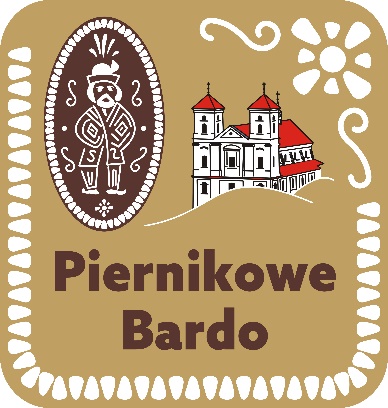 JARMARK PIERNIKOWY19- 20.06. 2021KARTA ZGŁOSZENIOWADANE WYSTAWCY/FIRMY:…………………………………………………………………………………….         …………………………………………………………………………………….         …………………………………………………………………………………….ASORTYMENT:…………………………………………………………………………………….…………………………………………………………………………………….OSOBA DO KONTAKTU:…………………………………………………………………………………….NUMER TELEFONU, E-MAIL:…………………………………………………………………………………….…………………………………………………………………………………….ZAPOTRZEBOWANIE:Klauzula informacyjnaWypełniając obowiązek informacyjny wynikający z art. 13 rozporządzenia 2016/679 RODO, informujemy iż:Administratorem danych osobowych jest Centrum Kultury i Biblioteka w Bardzie
 z siedzibą przy ul. Kolejowa 12, 57-256 Bardo, tel. 74 81 70 827.Z Inspektorem Danych Osobowych można się skontaktować pod adresem e-mail: iod@bardo.pl. Posiadają Państwo prawo: dostępu do treści swoich danych, ich sprostowania, usunięcia, ograniczenia przetwarzania, wniesienia sprzeciwu, a w przypadku przetwarzania danych na podstawie zgody prawo do cofnięcia zgody oraz wniesienia skargi do organu nadzorczego.Pani/Pana dane nie będą przekazywane do państwa trzeciego lub organizacji międzynarodowej.Pani/Pana nie będą przetwarzane w sposób zautomatyzowany, w tym również 
w formie profilowania.Państwa dane osobowe będą przechowywane przez okres niezbędny do realizacji celu dla jakiego zostały zebrane.Państwa dane będą przetwarzane na podstawie zgody art. 6 ust.1 lit a  w celu:Organizacji i przeprowadzenia Konkursu, w tym identyfikacji Uczestników 
i weryfikacja spełnienia przez nich warunków uprawniających do udziału 
w Konkursie określonych w Regulaminie Konkursu oraz przekazanie nagród uczestnikom. wielokrotnego, nieodpłatnego publikowani prac będących przedmiotem konkursu 
w materiałach promocyjnych związanych z konkursem oraz prezentacjach pokonkursowych.Informujemy również, że podanie danych osobowych jest dobrowolne i nie są Państwo zobowiązani do ich podania. Natomiast niepodanie danych spowoduję brak możliwości wzięcia udziału w konkursie. Informuję, że Państwa zgoda może zostać cofnięta 
w dowolnym momencie poprze pisemne złożenie odwołania zgody w CKiB w Bardzie. Wycofanie zgody nie wpływa na zgodność z prawem przetwarzania, którego dokonano na podstawie zgody przed jej wycofaniem.WYRAŻENIE ZGODY NA UDOSTĘPNIANIE WIZERUNKUInformujemy, że podczas wydarzeń organizowanych lub wspieranych przez Centrum Kultury 
i Bibliotekę w Bardzie będą wykonywane, a następnie upubliczniane i przetwarzane zdjęcia lub filmy, na których może zostać uchwycony wizerunek osób obecnych, jak również ich inne dane osobowe. Uczestnictwo w ww. wydarzeniu jest jednoznaczne z wyrażeniem zgody na upublicznianie i przetwarzanie wizerunku na zdjęciach lub filmach wykonanych podczas wydarzeń, a także ewentualnie innych danych osobowych. Dane te w postaci wizerunku będą upubliczniane na stronie internetowej www.bardo.pl, portalu społecznościowym www.facebook.pl, prasie lokalnej, a także udostępniane organizatorom wydarzenia, podmiotom uprawnionym na podstawie przepisów prawa, udzielonej zgody lub w oparciu o umowę powierzenia.Wyrażenie zgody ma charakter dobrowolny. Wizerunek będzie publikowany przez okres obowiązywania niniejszej zgody, a Administrator zobowiązuje się w przypadku wycofania zgody do niezwłocznego usunięcia wszelkich zdjęć i filmów przedstawiających daną osobę z wyłączeniem sytuacji, w której osoba stanowi jedynie szczegół całości takiej jak zgromadzenie, krajobraz, publiczna impreza.Zgodę można wycofać w dowolnym momencie w formie oświadczenia, które można złożyć
w CKiB w Bardzie. Wycofanie zgody nie wpływa na zgodność z prawem przetwarzania, którego dokonano na podstawie zgody przed jej wycofaniem.Prosimy osoby, które nie życzą sobie utrwalania i przetwarzania swojego wizerunku
w formie dokumentacji fotograficznej wydarzenia o poinformowanie o tym fakcie organizatorów.CEL I PODSTAWA PRAWNA PRZETWARZANIAPrzetwarzanie jest niezbędne do wykonania zadań realizowanych w interesie publicznym,
tj. promocji CKiB w Bardzie. Podstawę prawną przetwarzania danych stanowi art. 6 ust. 1 lit a),e) rozporządzenia 2016/679 RODO oraz art. 81 ustawy z dnia 4 lutego 1994 r. o prawie autorskim i prawach pokrewnych (t. j. Dz. U. 2018 r. poz. 650).